Tisztelt Érdeklődő!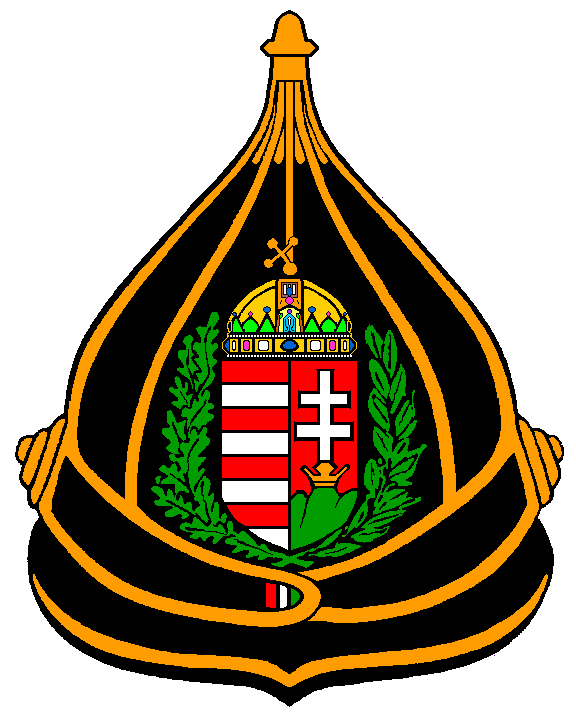 A Budapesti Rendőrfőkapitány képzést hirdet 2019. szeptember 02-i kezdéssel a Budapesti Rendőr-főkapitányság állományába Járőrtárs beosztás betöltésére (tiszthelyettesi besorolási osztály „A” besorolási kategória)A képzésre történő jelentkezés határideje: 2019. július 31.A meghirdetett képzésre cselekvőképes, 18. életévüket betöltött, a felvételi követelményeknek megfelelő magyar állampolgárok jelentkezését várjuk. A felvételt nyert személyek 5 hónapos időtartamú moduláris képzésben vesznek részt, amelyet követően – sikeres vizsga esetén – őr-járőrtárs rész-szakképesítést (OKJ 51 861 03) szereznek. A résztvevők a képzés alatt munkaviszonyban állnak, majd – sikeres modulzáró vizsga letétele esetén – a Budapesti Rendőr-főkapitányság (továbbiakban BRFK) hivatásos állományába 12 hónap próbaidő kikötésével kerülnek kinevezésre. A beosztásban ellátandó feladatok: A képzés sikeres befejezését követően a Budapesti Rendőr-főkapitány valamely kerületi Rendőrkapitányságának állományába történő kinevezés, hivatásos szolgálati jogviszony létesítése garantált, rendészeti szakterületen végzendő feladatkörrel.Illetmény: a képzés ideje alatt a modulzáró vizsgáig bruttó 210.000 Ft/hó munkabér, a vizsga sikeres letétele után, a hivatásos szolgálati jogviszonyba lépés napjától a Hivatásos Szolgálati Törvényben meghatározott illetményre és a szolgálat teljesítéshez szükséges egyéb ellátásra jogosult. Egyéb pótlékok: a) az angol, német, francia, kínai, arab és orosz nyelvvizsgával rendelkezők a nyelvvizsga típusától, szintjétől függően alanyi jogon, nyelvvizsgánként idegennyelv-tudási pótlékra jogosultak, amelynek összege havi 5796 Ft-tól 38 650 Ft összegig terjedhet, b) éjszakai pótlék: teljesített óránként a rendvédelmi illetményalap 0,5 %-a, c) készenléti pótlék: teljesített óránként a rendvédelmi illetményalap 0,25 %-a, teljesítményjuttatás – az előző év egyéni teljesítményértékelésétől függően – évente két részletben, azonos mértékben, a túlszolgálat ellentételezése szabadidőben.Az illetmény a rendvédelmi illetményrendszer által garantálva négy évenként emelkedik. A rendvédelmi életpályamodell keretei között a magasabb iskolai végzettség, illetve szakképzettség megszerzését követően magasabb beosztásba történő kinevezés lehetősége biztosított.Illetményen kívüli juttatások: cafetéria juttatás (évi bruttó 200 000 Ft), lakhatási támogatás: a) lakbértámogatás vagy albérleti díj hozzájárulás, b) lakásvásárlás anyagi támogatása kamatmentes munkáltatói kölcsönnel, c) szükség esetén szálló vagy garzon elhelyezés, természetbeni ellátások (a rendőrség feladatainak megfelelő fegyverzet, felszerelés, ruházat), évente ruházati utánpótlási ellátmány, amelynek összege a rendvédelmi illetményalap 250%-a (96 625 Ft), munkába járással kapcsolatos utazási költségtérítés (bérlet vagy menetjegy árának 86%-a), egyéb utazási kedvezmény (belföldre, évente 12 alkalommal a vasúti vagy autóbusz menetjegy árának 50%-a), belföldi, külföldi kiküldetések esetén járó napidíjak és költségtérítések, kedvezményes mobiltelefon tarifacsomagok igénybevétele, támogatások: a) üdülési támogatás, b) családalapítási támogatás, c) illetményelőleg, d) tanulmányi ösztöndíj, képzési, továbbképzési támogatás, szociális, születési, beiskolázási, temetési segély, egészségügyi ellátás és költségtérítések (látásjavító szemüveg, kontaktlencse, képernyős szemüveg, fogászati ellátás), folyószámla költségtérítés (4000 Ft/év), rendőrségi sportlétesítmények díjtalan használata, hivatásos állomány csoportos élet- és balesetbiztosítása. Felvételi követelmények:18. életévét már betöltött, de az 55. életévét még be nem töltött, cselekvőképes személy,magyar állampolgárság,állandó belföldi lakóhely (a képzés során a jelentkező vállalja a képzés helyszínére való bejutást, mert a képzés során a BRFK nem tud szálláshelyet biztosítani),érettségi bizonyítvány!büntetlen előélet,fizikai alkalmasság,pszichológiai alkalmasság,egészségügyi alkalmasság,pályaalkalmassági elbeszélgetés eredményes minősítése,kifogástalan életvitel, illetve hozzájárulás annak a szolgálati viszony létesítése előtti, valamint a szolgálati viszony fennállása alatti ellenőrzéséhez.A jelentkezés elbírálásánál előnyt jelent: gépjárművezetői engedély megléte, angol, német, francia, kínai, arab, orosz nyelvekből államilag elismert nyelvvizsga, harcművészeti jártasság, évek óta folytatott sport tevékenység, jelentős sporteredmények. A felvételi eljárás kötött sorrendben zajlik és 3 lépcsős:fizikai alkalmasságegészségügyi alkalmasságpszichológiai alkalmasságElső fokon alkalmatlan minősítés esetén a fellebbezés lehetősége adott. A jelentkezésnek tartalmaznia kell: a kitöltött jelentkezési lapot és mellékleteit, a pályázó részletes, fényképes önéletrajzát (elérhetőségeivel együtt: lakcím, e-mail cím, telefonszám), a végzettséget, szakképzettséget igazoló bizonyítványok másolatát, az érvényes, 90 napnál nem régebbi hatósági erkölcsi bizonyítvány (2015. évi XLII. törvény 41. §. –rendvédelmi törvény – alapján)A jelentkezési egységcsomagot elektronikus úton a toborzo.brfk@budapest.police.hu címre, postai úton a Budapesti Rendőr-főkapitányság Humánigazgatási Szolgálat részére (1139 Budapest, Teve u. 4-6.) lehet megküldeni vagy személyesen bármely rendőri szervnél le lehet adni. A borítékra kérjük, írják rá: „BRFK IRK”.A képzéssel kapcsolatban felvilágosítást a Budapesti Rendőr-főkapitányság Humánigazgatási Szolgálat Toborzó Csoport munkatársai adnak a 443-5000/32-595 (Monoki Zsolt r. százados), 32-629 (Lukács Viktor r. törzsőrmester), 32-888 (Szabó Viktor r. főhadnagy), vagy a 06-1/443-5342-es közvetlen városi telefonszámon, vagy a +3630-176-6525-ös szolgálati mobiltelefonszámon.Tisztelettel: BRFK Humánigazgatási Szolgálat Oktatási és Szociális OsztályToborzó CsoportBeérkezés időpontja:									2019/1Szám:JELENTKEZÉSI LAPiskolarendszeren kívüli őr-járőrtárs rész-szakképesítésmegszerzésére irányuló képzésreA jelentkezési lapot az érvényes okmányok alapján, olvashatóan, nyomtatott nagybetűvel, írógéppel vagy számítógéppel töltse ki!A jelentkező1. Neve: .................................................................................................... neme:.............................születési neve: ...........................................................................................................................anyja születési neve: .................................................................................................................születési helye: ..........................................ideje: .............. év ..........................hó ...............napállampolgársága: ............................................ családi állapota: ................................................TAJ száma: ………………………………… személyi igazolvány száma: ………………......adószáma…………………………...2. Lakcíme (állandó lakóhelye): megye: ......................................................................................irányítószám: ..................................................................................................................helység: ..........................................................................................................................utca, út, tér, köz: .............................................................................................................házszám: ..................... emelet: ........................ ajtó: .....................................................telefon, körzetszámmal: .................................................................................................mobiltelefon száma:........................................................................................................e-mail címe:…………………………………………………………………………....(kötelező megadni az elektronikus elérhetőség érdekében; olyan e-mail címet kell feltüntetni, amelyet rendszeresen figyel, mert ezen értesítjük a felvételi időpontjáról) 3. Értesítési címe: (tartózkodási hely, ha nem egyezik a lakóhellyel)a tartózkodás jogcíme (kollégium, albérlet, stb.): ………...………………megye:…………………………………………………….....................irányítószám: ...........................................................................................helység: ....................................................................................................utca, út, tér, köz: ......................................................................................házszám: ..................... emelet: ........................ ajtó: ..............................telefon, körzetszámmal: ...........................................................................4. Az érettségi bizonyítvány száma és kiállításának éve: ......................................................…..5. Polgári szakképzettsége: ...................................................................................................…6. Jelenlegi munkahelye: .......................................................................................................	        foglalkozása: .......................................................................................................7. Volt-e büntetve, alkalmaztak-e Önnel szemben intézkedést?	igen	nem„igen” válasz esetén részletezze:mikor: ……………………………………………………………………………………miért: …………………………………………………………………………………….az eljáró bíróság megnevezése: ………………………………………………………….a büntetés mértéke és a mentesülés időpontja: …………………………………………..8. Indult-e Ön ellen olyan büntetőeljárás, amely nem büntetéssel, vagy intézkedéssel fejeződött be?	igen	nem„igen” válasz esetén részletezze:mikor: ……………………………………………………………………………………miért: …………………………………………………………………………………….az eljáró hatóság megnevezése: ………………………………………………………….az eljárás befejezésének módja, időpontja: …………………………………………..9. Indult-e Ön ellen a nyilatkozat keltétől számított kettő éven belül olyan szabálysértési eljárás, amely büntetéssel, vagy intézkedéssel fejeződött be?	igen	nem„igen” válasz esetén részletezze:mikor: ……………………………………………………………………………………miért: …………………………………………………………………………………….az eljáró hatóság megnevezése: …...……………………………………………………a büntetés mértéke: ………………………………………………………………..……..10. Jelenleg áll-e büntető-, szabálysértési, fegyelmi, kártérítési eljárás alatt?	igen	nem„igen” válasz esetén részletezze:milyen eljárás: …………………………………………………………………………….milyen cselekmény miatt: …………………………………………………………………az eljáró bíróság vagy hatóság megnevezése: …………………………………………….Büntetőjogi felelősségem tudatában kijelentem, hogy az általam közölt adatok a valóságnak megfelelnek.Kelt: ......................................, ................. év ..................................... hó .................. nap......................................................................			                  jelentkező aláírásaA jelentkezési lappal együtt beküldendő!                                                                                                                                                                                                                                                  2019/2A D A T K E Z E L É S I   N Y I L A T K O Z A TAlulírott hozzájárulok személyes adataim kezeléséhez, a lakó- és családi körülményeknek, a kifogástalan életvitelnek, továbbá a büntetlen vagy büntetett előéletre vonatkozó adatoknak – a felvételi követelményeknek való megfelelés megállapítása érdekében történő – ellenőrzéséhez.A jelentkező adatai:Neve:	…………………………………………………………….Születési neve: 	…………………………………………………………….Születési hely, év, hó, nap:	…………………………………………………………….Anyja születési neve: 	…………………………………………………………….Lakcíme:	…………………………………………………………….Irányítószáma:	……………………………………………………………............................, ............év................hó.........nap………………………………………………………….                      a jelentkező  aláírásaA jelentkezési lappal együtt beküldendő!        	2019/3ORVOSI IGAZOLÁS (HÁZIORVOS)Fizikai (erőnléti alkalmassági vizsgálaton való részvételhez)Tisztelt Háziorvos Asszony/Úr!Alulírott ………………………………………..………………………………………….nevű (születési név is), születési hely, idő (év, hó, nap): ……………………………………………………………….…………………, anyja születési neve: …………...………………………………………………………………………….………,lakóhelye: ………………………………………………………………………………………………..…... alatti lakos kérem, hogy hivatásos szolgálati jogviszony létesítése előtti fizikai (erőnléti) alkalmassági vizsgálaton való részvételemről, fizikai terhelhetőségemről az alábbiak szerint tájékoztatást adni szíveskedjen.Az adatok közléséhez hozzájárulok.Dátum: …………………………							………………………………………								jelentkező aláírásaNevezett a rendelkezésemre álló egészségi adatok ismeretében – az 57/2009. (X. 30.) IRM-ÖM-PTNM együttes rendelet 12. § (1) bekezdésében meghatározott mozgásformákból álló (2000 méteres futás, fekvőtámasz, felülés, ingafutás, hajlított karú függés, fekve-nyomás, helyből távolugrás) - alkalmassági vizsgálaton részt vehet:Igen*		Nem*Jelen egészségi állapotában nevezett fizikai terhelésének orvosi ellenjavallata:Van*		Nincs*Dátum: …………………………							………………………………………							háziorvos aláírása, orvosi bélyegző          lenyomata, egészségügyi szolgáltató neve* Kívánt rész aláhúzandó2019/4  1. oldalALKALMASSÁGI KÉRDŐÍVNév (születési név is): ........................................................................................................................................................Születési hely, idő (év, hó, nap): :  .....................................................................................................................................Anyja születési neve:  ............................................................................  TAJ száma: ......................................................Lakóhelye: ..........................................................................................................................................................................feleloen töltöttem ki!Foglalkozása: ..................................................................  Szakképzettsége: .....................................................................Kezelték-e, illetve kezelik-e (műtét is ideértendő) a következő betegségekkel (írja be, húzza alá):szív- és érrendszeri betegség...........................................allergia, szénanátha: .......................................................tüdőgümőkor (tbc): …………………….. ...................fekélybetegség (gyomor, bél): .......................................cukorbetegség: ...............................................................idegkimerültség: .............................................................magas vérnyomás:  ................................................................tüdő- és mellhártyagyulladás, tüdőasztma...........................mozgásszervi betegség: .........................................................májbetegség: ..........................................................................szem-, fülbetegség:  ...............................................................szédülés:  ...............................................................................fertőző betegség (hepatitis B, hepatitis C):  ......................................................................................................................nemi betegség: ...............................................................nőgyógyászati betegség:  ...............................................urológiai betegség: ...............................................................egyéb betegség: ....................................................................Volt-e, van-e pszichológiai problémája vagy ideg-, pszichiátriai betegsége (epilepszia, pánikbetegség, depresszió, szorongás, alkoholfüggőség, játékszenvedély, egyéb): .....................................................................................................Volt-e balesete (csonttörés, fej-, mellkasi, hasi, végtag sérülés) és mikor:   .....................................................................Volt-e eszméletvesztése, görcsrohama, ágybavizelése:  ...................................................................................................Volt-e, van-e beszédzavara, írási, olvasási vagy számolási problémája:  .........................................................................Volt-e öngyilkossági kísérlete (mikor, hogyan):  ..............................................................................................................Kezelték-e kórházban, rehabilitációs intézetben (mikor, miért):  .....................................................................................Kezelték-e ideggyógyászaton, pszichiátriai intézetben (mikor, miért):  ...........................................................................Szedett-e, illetve szed-e rendszeresen gyógyszert (mit, miért):  .......................................................................................Rendszeres orvosi kezelés alatt áll-e (mióta, miért): .........................................................................................................Fogyasztott-e kábítószert, drogot:  .....................................................................................................................................Fogyaszt-e alkoholt:, soha, alkalomszerűen, naponta (mit, mennyit):  .............................................................................hetente (mit, mennyit): ................................................ volt-e alkoholelvonó kezelésen (mikor):  ...................................Van-e tériszonya:  ......................................................  Van-e félelme zárt helyen tartózkodástól:  ..................................Fél-e, illetve iszonyodik-e vértől, halottól, tűztől, víztől, egyébtől:  .................................................................................Van-e jogosítványa (milyen egészségi alkalmassági csoportra):  .....................................................................................Sportolt, illetve sportol-e rendszeresen (mit, milyen gyakran):  .......................................................................................Volt-e beteg az elmúlt egy évben (mikor, mi baja volt):  ..................................................................................................Volt-e orvosszakértői vizsgálata (mikor , miért):  .............................................................................................................Megállapítottak-e egészségkárosodást (hány %):  .............................................................................................................Volt-e hivatásos állományba vétel előtti alkalmassági vizsgálaton (hol, mikor, milyen minősítést kapott): ...................………………………………………………………………………………………………………………………….Volt-e már hivatásos szolgálatban (mettől-meddig, hol):  ................................................................................................Hivatásos állományból egészségi ok miatt szerelték-e le (FÜV eljárás volt-e, mikor, miért):  ........................................Tudomásul veszem, hogy az általam ismert betegségem vagy egészségi elváltozásom elhallgatása utólag is „Alkalmatlan” minősítést vonhat maga után. Kijelentem, hogy a KÉRDŐÍVET a valóságnak megfelelően töltöttem ki!Hozzájárulok, hogy az egészségi és pszichikai állapotommal kapcsolatos adatokat az alkalmassági vizsgálatot végző szerv a vonatkozó jogszabályok betartásával kezelje.Dátum: ……………………………………………………..aláírásMegjegyzés: a kérdőívet saját kézírással, a kérdésekre igennel vagy nemmel, illetve a válasz beírásával, illetve a megfelelő szöveg aláhúzásával töltse ki!2. oldalNév:…………………………………………………………… Születési idő:……………………………Orvosi vélemény:							Sorszám: ………………….ALKALMAS		NEM ALKALMAS            …………………								aláírásPszichológiai vélemény: 						Sorszám: ………………….ALKALMAS		NEM ALKALMAS            …………………								aláírásORVOSI VIZSGÁLATOK(pályaalkalmassági vizsgálatot végző intézmény tölti ki!)	Minősítés, kódH/CS: has, csípő körfogat cm-benTTI: Testtömeg-indexDátum: P. H.…………………………………………orvos aláírása2019/5HÁZIORVOSI KÉRDŐÍVTisztelt Háziorvos Asszony/Úr!Alulírott ………………………………………………………………………….… nevű (születési név is),születési hely, idő (év, hó, nap): :  ....................................................................................................................anyja születési neve:  ...................................................................  TAJ száma: ...............................................lakcíme:……………….………........................................................................................................................alatti lakos kérem, hogy rendészeti oktatási intézménybe jelentkezés, illetve hivatásos jogviszony létesítése előtti egészségi és pszichikai alkalmassági vizsgálathoz az egészségi és pszichikai állapotomra vonatkozó adatokat az alábbi kérdőív kitöltésével közölni szíveskedjen.Az egészségi és pszichikai állapotommal kapcsolatos adataim közléséhez hozzájárulok.Dátum:………………………………………									………………………………...										jelentkező aláírásafeleloen töltöttem ki!Kezelték-e, illetve kezelik-e (műtét is ideértendő) a következő betegségekkel (írja be, húzza alá):szív- és érrendszeri betegség................................allergia, szénanátha: ........................................tüdőgümőkor(tbc):  ...................fekélybetegség (gyomor, bél): ...............................cukorbetegség: ......................................................idegkimerültség: ..............................................magas vérnyomás:  ......................................tüdő-és mellhártyagyulladás, tüdőasztma:..................mozgásszervi betegség: ..................................................májbetegség: .............................................................szem-, fülbetegség:  ..................................................szédülés:  ...............................................................fertőző betegség (hepatitis B, hepatitis C):  ........................................................................................nemi betegség: ....................................................nőgyógyászati betegség:  .......................................urológiai betegség: .................................................egyéb betegség: .......................................................Volt-e, van-e pszichológiai problémája vagy ideg-, pszichiátriai betegsége (epilepszia, pánikbetegség, depresszió, szorongás, alkoholfüggőség, játékszenvedély, egyéb): ..................................................Volt-e balesete (csonttörés, fej-, mellkasi, hasi, végtag sérülés) és mikor:   .................................................Volt-e eszméletvesztése, görcsrohama, ágybavizelése:  .................................................................Volt-e, van-e beszédzavara, írási, olvasási vagy számolási problémája:  .....................................................Volt-e öngyilkossági kísérlete (mikor, hogyan):  ...............................................................................Kezelték-e kórházban, rehabilitációs intézetben (mikor, miért):  .......................................................Kezelték-e ideggyógyászaton, pszichiátriai intézetben (mikor, miért):  ..............................................Szedett-e, illetve szed-e rendszeresen gyógyszert (mit, miért):  .........................................................Rendszeres orvosi kezelés alatt áll-e (mióta, miért): .............................................................	…………....Fogyasztott-e, fogyaszt-e  kábítószert, drogot:  ..................................................................................Fogyaszt-e alkoholt, volt-e alkoholelvonó kezelésen (mikor):  ..................................................................Volt-e beteg az elmúlt egy évben (egy évre visszamenőleg a betegállományban töltött napok száma, milyen betegségek miatt):  .................................................................................................................Volt-e orvosszakértői vizsgálata (mikor, miért):  ................................................................................Megállapítottak-e munkaképesség csökkenést, illetve egészségkárosodást (hány %):  .......................Egyéb közlendő, megjegyzés: ……………...........................................................................………..Dátum: ……………………………………………………..választott háziorvos aláírásaorvosi bélyegző és egészségügyi szolgáltatóbélyegzőjének lenyomata2019/6AZ EGYES MOZGÁSFORMÁK VÉGREHAJTÁSÁNAK LEÍRÁSA gyakorlat 				Mellső fekvőtámaszban karhajlítás-nyújtás pálya 	tornaterem vagy sportpálya kiinduló helyzet	mellső fekvőtámasz a talajon (karok vállszélességben, nyújtottan, előrenéző ujjakkal 	a talajon, törzs egyenes, térd nyújtott, lábak összezárva, fej mérsékelten emelt, 	előrenéző tekintettel) 1. ütem 	mindkét kar hajlítása úgy, hogy a mellkas a talajt érje (a könyököket kissé kifelé 	vigyük, ne szorítsuk a törzshöz, a láb és a törzs egyvonalban, csípőnket ne engedjük 	le, de ne is emeljük, fejünkkel előre nézünk) 2. ütem 	mindkét kar nyújtása (mint a kiinduló helyzetnél) feladat 	30 másodpercen keresztül folyamatos végrehajtás értékelés	csak az előírt testhelyzetekben végrehajtott gyakorlatok darabszáma érvényes eszközfelhasználás	stopperóra gyakorlat 				Hajlított karú függés pálya 	tornaterem vagy sportpálya kiinduló helyzet	hajlított karú függés (karok vállszélességben, alsó vagy felső madárfogással, áll a rúd 	vagy a nyújtó felett, melyre nem támaszkodhat) feladat 	a kiinduló helyzet megtartása mért időre értékelés 	mért idő a függés megkezdése és a végrehajtó szemmagasságának a nyújtó vagy 	rúd alá süllyedéséig eltelt idő másodpercben eszközfelhasználás 	bordásfalra erősített függeszkedő állvány vagy nyújtó, zsámoly, laticeles szőnyeg, 	stopperóra, síkpor gyakorlat 				Fekve-nyomás pálya 	tornaterem vagy sportpálya kiinduló helyzet 	hanyattfekvés, súlyzórúd tartása mellső rézsútos középtartásban 	(kb, vállszélességben, vagy kicsit szélesebben) 1. ütem 	páros karhajlítás, súlyzó rúd leengedése mellig 2. ütem 	karok nyújtása (kiinduló helyzetbe) feladat 	a férfiaknak 60 kg-os (rúd, tárcsákkal) a nőknek 25 kg-os (rúd, tárcsákkal) 	hanyattfekvő helyzetből (fekvő padon) történő kinyomása értékelés 	csak az előírt testhelyzetekben végrehajtott gyakorlatok darabszáma érvényes eszközfelhasználás 	fekvőpad, erőgép vagy súlyzórúd előírt súlyú kiegészítőkkel, súlyzótartó állvány megjegyzés 	A baleset megelőzése érdekében a gyakorlatot kétfős asszisztencia segítségével kell 	végrehajtani, valamint ügyelni kell arra, hogy a rúd leengedése során az ne 	zuhanjon a mellkasra. gyakorlat 			4 x 10 méteres ingafutáspálya	tornaterem vagy sportpálya kiinduló helyzet 	a rajtvonal mögött álló rajthelyzet feladat 	a 4 x 10 m-es táv időre való megtétele úgy, hogy a futó az egymástól 10 m-re lévő 	két vonal közt fut. Fordulónként lábbal érinteni kell az elöl lévő vonalat értékelés 	a rajt-cél vonalon való másodszori áthaladás zárja az időmérést, 	másodperc-tizedmásodperc méréssel eszközfelhasználás 	jelzett és kimért sík pálya, stopperóra, rajtszámok, síp megjegyzés 	Elesést követően ismételhető a gyakorlat. gyakorlat 			Helyből távolugrás helyszín 	tornaterem vagy sportpálya kiinduló helyzet 	az ugróvonal mögött álló helyzet feladat 	helyből karlendítéssel, páros lábról történő elrugaszkodással elugrás a legnagyobb távolságra értékelés 	az ugróvonaltól mért legközelebbi talajszintet érintő távolság eszközfelhasználás	ugrógödör vagy jelzett pálya, talajegyengető szerszám, mérőszalag gyakorlat 			Hanyattfekvésből felülés pálya 	tornaterem vagy sportpálya kiinduló helyzet 	hanyattfekvés hajlított lábbal (kb. derékszögben), lábfej rögzítve (segédeszközzel, 	társ segítségével), tarkóra tartás, vagy mell előtt keresztben felkarra fogás 1. ütem 	felülés, egy könyök érinti a térdet 2. ütem 	ereszkedés kiinduló helyzetbe feladat 	1 percen keresztül folyamatos végrehajtás értékelés 	csak az előírt testhelyzetekben végrehajtott gyakorlatok darabszáma érvényes eszközfelhasználás 	bordásfal szőnyeggel, vagy ülőpad, stopperóra gyakorlat 			2000 m-es síkfutás pálya 	sportpálya vagy sík területen, kimért, ellenőrizhetően belátható pálya kiinduló helyzet 	a rajtvonal mögött álló rajthelyzet feladat 	 távolság megtétele időre értékelés 	a célvonalon való áthaladás zárja az időmérést (perc, másodpercméréssel) eszközfelhasználás 	futópálya vagy kijelölt sík terep, minimum 60 memóriás stopperóra, rajtszámok, síp A fizikai (erőnléti) alkalmassági követelmények eredmény pontérték táblázata		Kötelező: 	2000 méteres futásVálasztható gyakorlatok: 	fekvőtámasz, felülés, ingafutás, hajlított karú függés, fekve-nyomás, helyből távolugrásA korcsoportba való besorolás alapja a tárgyévben (felvételi évében) betöltött életkor.A 2000 méteres futásnál csak az elért eredményre lehet pontot adni (pl. az I. korcsoport esetében: 7;35 és attól kevesebb 25 pont, 7;36 – 7;40 között 24 pont, 7;41 – 7,45 között 23 pont, stb.).Akkor teljesítettek a gyakorlatok, ha mindegyiknél legalább 1 pontot elér. Az öt gyakorlat végrehajtásának értékelése alapján megfelelő minősítés 80 ponttól adhatóI. korcsoport (29 éves korig)II. korcsoport (30-35 éves kor között)III. korcsoport (36-40 éves kor között)IV. korcsoport (41 éves kor felett)2019/7Az egészségi alkalmasságot kizáró leggyakoribb okokA rendvédelmi szervek hivatásos állományába csak egészségileg alkalmas személyek kerülhetnek, akik képesek a rendvédelmi szerveknél végzendő feladatok ellátására.Az egészségi alkalmasság véleményezése arra irányul, hogy a megvizsgált személy az adott szolgálati beosztás betöltésére alkalmas lesz-e, az adott munkakör követelményeinek egészségi, pszichikai és fizikai szempontból meg fog-e felelni. Az egészségi alkalmasság meghatározásánál alapvető szempontként kell figyelembe venni, hogy a hivatásos állományba kerülők és az ott szolgálatot teljesítők a szolgálat ellátása során fokozott egészségi, pszichikai és fizikai igénybevételnek vannak kitéve. A rendvédelmi szervek egészségi alkalmassági követelményei nem azonosak a honvédség vagy a polgári életben meghatározott követelményekkel. Ebből következik, hogy aki katonai szolgálatra egészségileg alkalmas volt, nem biztos, hogy a rendvédelmi szervek hivatásos állományába is egészségileg alkalmas, az viszont biztos, hogy aki katonának alkalmatlan, az erre a szolgálatra is alkalmatlan.Nem vizsgálható, illetve minősíthető az a személy, aki betegállományban, kórházban van, végtagja begipszelt, illetve bekötözött.Kizáró okok:*Nőknél 160 cm, férfiak esetében 165 cm-nél alacsonyabb a testmagasság.*Krónikus belgyógyászati megbetegedések (pl.: cukorbetegség, magas vérnyomás, gyomor-nyombélfekély, asthma bronchiale, szívbillentyű anomáliák (elváltozások), szív ingerképzés és vezetés zavarai stb.); jelentős testsúlytöbblet (testtömeg index számítás alapján: a kilogrammban meghatározott testsúly, osztva a méterben kifejezett testmagasság négyzetével) 25-ig normális, 30 felett alkalmatlanságot jelent.*Pollenallergia közepesen súlyos és súlyos formái (szénanátha).  *Pikkelysömör. *A frontális (elülső) fogak hiánya, szuvasodása (az egészségi vizsgálat előtt a pótlást, illetve a kezelést el kell végeztetni).*Érzékszervi fogyatékosság: halláscsökkenés, hallószervek krónikus gyulladása, ezek utáni állapota.*Látáscsökkenés - a nyers visust, (szemüveg, és/vagy kontaktlencse nélküli) látásélességet veszik alapul. -4,0 dioptria feletti látóélesség csökkenés esetén a jelölt mindenképpen alkalmatlan minősítést kap. A két szem között maximum 3,0 dioptria különbség lehet. Lézeres műtét utáni állapot a műtét előtti dioptriaszámtól függően – csak a -4,0D-nél kisebb fénytörési hibánál – lehet alkalmas, a műtét idejétől számított hat hónap eltelte után. Amennyiben a műtét előtti dioptriaszám -4,0 feletti, alkalmas minősítés műtétet követően sem adható. A dioptriaszám mértékét a műtét előtti szemorvosi vizsgálat leletével kell igazolni. *Színvakság (bármilyen mértéke), színtévesztés (anomaloszcopos lelet birtokában egyéni elbírálás alapján lehet alkalmas). *Szemtengely-ferdülés (kancsalság), ennek korrekciós műtét utáni állapota is. *Korábbi, valamint jelenleg fennálló és eszméletvesztéssel járó különböző betegségek (epilepszia, alkalmi eszméletvesztés).*Öngyilkossági kísérlet, alkohol, drog és gyógyszerfogyasztás, depressziós, szorongásos kórképek, kezelés utáni állapotok.*Veleszületett és szerzett belgyógyászati, mozgásszervi, idegrendszeri elváltozások, megbetegedések (pl.: a gerincoszlop kóros elváltozásai, láb, kéz, deformitásai, ínsérülések, térdsérülések, csonttörések utáni maradandó elváltozások, fémrögzítéssel kezelt csonttörés utáni állapot csak a fémeltávolítás és az átépült csontszerkezet ép funkciója esetén minősíthető alkalmasnak, stb.).*A beszéd kifejező és megértés zavara, olvasási (dislexia) zavar, írászavar (disgrafia), számolási (dyscalculatios) zavar, amely a gyermekkorban kezdődött.Természetesen a fentieken kívül más megbetegedések, egészségi- és bőrelváltozások is vannak, amelyek alkalmatlanságot jelenthetnek. Az egészségi, pszichikai és fizikai alkalmassági követelményeket az 57/2009. (X. 30.) IRM-ÖM-PTNM együttes rendelet tartalmazza részletesen. 2019/8A pszichikai alkalmassági vizsgálat szempontjai, leggyakoribb kizáró okok:A rendvédelmi szervek hivatásos állományába csak pszichológiailag alkalmas személyek kerülhetnek, akik képesek a rendvédelmi szerveknél végzendő feladatok ellátására.A pszichológiai alkalmasság véleményezése arra irányul, hogy a megvizsgált személy az adott szolgálati beosztás betöltésére alkalmas lesz-e, az adott munkakör követelményeinek egészségi, pszichikai és fizikai szempontból meg fog-e felelni. A pszichológiai alkalmasság meghatározásánál alapvető szempontként kell figyelembe venni, hogy a hivatásos állományba kerülők és az ott szolgálatot teljesítők a szolgálat ellátása során fokozott egészségi, pszichikai és fizikai igénybevételnek vannak kitéve.A vizsgálat tesztek írásából és személyes beszélgetésből áll, melyek érintik az alábbi területeket:*Pszichés egyensúlyvesztések és funkciózavarok, mint pl.: a szorongás, az alacsony szintű pszichés terhelhetőség és stresszel való megküzdés.*Különböző devianciák, mint pl.: bűncselekmények elkövetése, az alkoholizmus, a gyógyszerfüggőség, a kábítószer fogyasztás, az öngyilkossági kísérlet, stb.*Meghatározott személyiségjegyek/személyiségvonások nem megfelelő szintje. Ebbe a kategóriába tartozik pl.: az önkontroll alacsony szintje, a határozatlan fellépés, a túlzott agresszivitás, az alacsony felelősségtudat és a nem megfelelő alkalmazkodási képesség.*Az intelligencia teszten az elvártnál alacsonyabb teljesítmény.*Alacsony szintű figyelmi képesség.*Alacsony szintű kommunikációs képességek, kapcsolatteremtési problémák, a különböző beszédhibák (pl.: dadogás, pöszeség, raccsolás, hadarás, stb.) beszéd és írászavarok, számolási zavarok (dislexia, disgrafia, discalculia, stb.).*Nem megfelelő szintű pályamotiváció. Természetesen a fentieken kívül más okok is vannak, amelyek alkalmatlanságot jelenthetnek. Az egészségi, pszichikai és fizikai alkalmassági követelményeket az 57/2009. (X. 30.) IRM-ÖM-PTNM együttes rendelet tartalmazza részletesen. 2019/9É R E T T S É G I   N Y I L A T K O Z A TAlulírott kijelentem, hogy a rendőrséghez a járőrtárs rész-szakképesítés megszerzésére irányuló képzésre történő jelentkezést nyújtottam be. Tudomásul veszem, hogy a felvételi eljárást megkezdhetem, az alkalmassági vizsgálatokon részt veszek, azonban az ezeken történt megfelelésem esetén is a képzésben csak akkor vehetek részt (a rendőrség állományába csak akkor kerülhetek), amennyiben az érettségi bizonyítványomat eredetben bemutatom a jelentkezésem helye szerinti rendőri szerv humánigazgatási szolgálatánál............................, ............év................hó.........nap………………………………………………………….                      a jelentkező  aláírásaJelentkezési határidő: 2019. július 31.Képzés kezdete:2019. szeptember 02.KÉREM A TISZTELT JELENTKEZŐ FIGYELMÉT, HOGY AZ ALÁBBI INSTRUKCIÓKAT SZIGORÚAN BETARTVA JÁRJON EL!Érvényes jelentkezéséhez szükséges iratok (melyet személyesen, postán vagy elektronikusan kell megküldeni):jelentkezési lap (2019/1. számú nyomtatvány)90 napnál nem régebbi hatósági erkölcsi bizonyítvány(!2015. évi XLII. törvény 41. §. –rendvédelmi törvény – alapján!)Adatkezelési nyilatkozat (2019/2. számú nyomtatvány)részletes önéletrajz (aláírva, legfeljebb 2 oldal)háziorvosi igazolás a fizikai erőnlétről (2019/3. számú. nyomtatvány) érettségi bizonyítvány másolataÉrettségi nyilatkozat (2019/9. nyomtatvány)A jelentkezést követően az alábbi dokumentumokat feltétlen szükséges beszerezni (és kitöltve), a későbbi orvosi alkalmassági vizsgálatra szükséges magával hoznia (a jelentkezéshez NEM kell csatolni, csak a későbbiekben kerül bemutatásra):alkalmassági kérdőív (2019/4. számú nyomtatvány)háziorvosi kérdőív (2019/5. számú nyomtatvány)mindenkinek 1 évnél nem régebbi tüdőszűrő vizsgálat eredménye, labor (nagy rutin)-, hallás vizsgálat, szemészeti lelet, EKG lelet, valamint az egészségi állapotával, illetve korábbi betegségeivel kapcsolatos valamennyi dokumentum (szakorvosi leletek, kórházi zárójelentések, labor és röntgen vizsgálati leletek stb.)nőknél egy évnél nem régebbi nőgyógyászati vizsgálati és citológiai eredményférfiaknál egy évnél nem régebbi urológiai vizsgálati eredményIdeggyógyászat
PszichiátriaSebészet Mozgásszervek UrológiaFül-orr-gégészet
AudiológiaSzemészetBőrgyógyászatNőgyógyászatKeringési rendszerPEKGRRLégzőrendszerRRHasi szervekTs.TTIFogazatH/CSEgyébTm.LaborRöntgenRöntgenLégzésfunkcióLégzésfunkcióPontFekvőtámaszban karhajlítás-nyújtás 30 mp alattFekvőtámaszban karhajlítás-nyújtás 30 mp alattHajlított karú függés időre mpHajlított karú függés időre mpFekve-nyomásFekve-nyomás4 × 10 m-es ingafutás mp4 × 10 m-es ingafutás mpHelyből távolugrás cmHelyből távolugrás cmHanyatt fekvésből felülés60 mp alattHanyatt fekvésből felülés60 mp alatt2000 m-es futás (perc)2000 m-es futás (perc)PontFekvőtámaszban karhajlítás-nyújtás 30 mp alattFekvőtámaszban karhajlítás-nyújtás 30 mp alattHajlított karú függés időre mpHajlított karú függés időre mp60 kg/db25 kg/db4 × 10 m-es ingafutás mp4 × 10 m-es ingafutás mpHelyből távolugrás cmHelyből távolugrás cmHanyatt fekvésből felülés60 mp alattHanyatt fekvésből felülés60 mp alatt2000 m-es futás (perc)2000 m-es futás (perc)PontFérfiNőFérfiNőFérfiNőFérfiNőFérfiNőFérfiNőFérfiNő25 35 20 73 45 25 25 8.89.4250 220 55 45 7;3510;0024 34 19 70 44 24 24 8.99.5245 218 54 44 7;4010;0623 33 18 67 43 23 23 9.09.6242 216 53 43 7;4510;1222 32 17 64 42 22 22 9.19.7240 214 52 42 7;5010;1821 31 16 61 41 21 21 9.29.8238 212 51 41 7;5510;2120 30 15 58 40 20 20 9.39.9236 210 50 40 8;0010;3019 29 14 55 39 19 19 9.410.0234 208 49 39 8;1510;4018 28 13 52 38 18 18 9.510.1232 206 48 38 8;3010;5017 27 12 49 37 17 17 9.610.2230 204 47 36 8;4511;0016 26 11 46 36 16 16 9.710.3228 202 46 34 9;0011;1015 25 10 43 35 15 15 9.810.4226 200 45 32 9;1511;2014 24 9 41 34 14 14 9.910.5224 198 44 30 9;3011;3013 23 8 39 32 13 13 10.010.6222 196 43 28 9;4511;4012 22 7 37 30 12 12 10.110.7220 194 42 26 10;0011;5011 21 6 35 28 11 11 10.210.8218 192 40 24 10;1512;0010 20 33 26 10 10 10.310.9216 190 38 22 10;3012;159 19 5 30 24 9 9 10.411.0214 188 36 20 10;4512;308 18 27 22 8 8 10.511.1212 186 34 18 11;0012;457 17 24 20 7 7 10.611.2210 184 32 16 11;2013;006 16 4 21 18 6 6 10.711.3208 182 30 14 11;4013;305 15 18 15 5 5 10.811.4206 180 29 12 12;0014;004 14 16 13 4 4 10.911.5204 178 28 10 12;2014;303 13 3 14 11 3 3 11.011.6202 176 27 9 12;4015;002 12 2 12 9 2 2 11.111.7200 174 26 8 13;0015;301 11 1 10 8 1 1 11.211.8198 172 25 7 13;3016;00PontFekvőtámaszban karhajlítás-nyújtás 30 mp alattFekvőtámaszban karhajlítás-nyújtás 30 mp alattHajlított karú függés időre mpHajlított karú függés időre mpFekve-nyomásFekve-nyomás4 × 10 m-es ingafutás mp4 × 10 m-es ingafutás mpHelyből távolugrás cmHelyből távolugrás cmHanyattfekvésből felülés
60 mp alattHanyattfekvésből felülés
60 mp alatt2000 m-es futás (perc)2000 m-es futás (perc)PontFekvőtámaszban karhajlítás-nyújtás 30 mp alattFekvőtámaszban karhajlítás-nyújtás 30 mp alattHajlított karú függés időre mpHajlított karú függés időre mp60 kg/db25 kg/db4 × 10 m-es ingafutás mp4 × 10 m-es ingafutás mpHelyből távolugrás cmHelyből távolugrás cmHanyattfekvésből felülés
60 mp alattHanyattfekvésből felülés
60 mp alatt2000 m-es futás (perc)2000 m-es futás (perc)PontFérfiNőFérfiNőFérfiNőFérfiNőFérfiNőFérfiNőFérfiNő25 30 15 65 35 23 23 9.09.6240 200 45 35 8.0011.0024 29 62 34 9.19.7238 198 44 34 8.0611.0623 28 14 59 33 22 22 9.29.8236 196 43 33 8.1211.1222 27 56 32 9.39.9234 194 42 32 8.1811.1821 26 13 54 31 21 21 9.410.0232 192 41 31 8.2111.2120 25 52 30 20 20 9.510.1230 190 40 30 8.3011.3019 24 12 50 29 19 19 9.610.2228 188 39 29 8.4011.4018 23 48 28 18 18 9.710.3226 186 38 28 8.5011.5017 22 11 46 27 17 17 9.810.4224 184 37 27 9.0012.0016 21 10 43 26 16 16 9.910.5222 182 36 26 9.1512.1015 20 9 40 25 15 15 10.010.6220 180 35 24 9.3012.2014 19 8 37 24 14 14 10.110.7218 178 34 23 9.4512.3013 18 7 34 22 13 13 10.210.8216 176 33 22 10.0012.4012 17 6 32 21 12 12 10.310.9214 174 32 21 10.1512.5011 16 5 30 20 11 11 10.411.0212 172 31 20 10.3013.0010 15 28 19 10 10 10.511.1210 170 30 18 10.4513.159 14 4 26 18 9 9 10.611.2208 169 29 16 11.0013.308 13 24 17 8 8 10.711.3206 168 28 14 11.2013.457 12 22 16 7 7 10.811.4204 167 27 12 11.4014.006 11 3 20 15 6 6 10.911.5202 166 26 10 12.0014.305 10 17 14 5 5 11.011.6200 165 25 9 12.2015.004 9 2 15 12 4 4 11.111.7198 164 24 8 12.4015.303 8 13 10 3 3 11.211.8196 163 23 7 13.0016.002 7 1 11 8 2 2 11.311.9194 162 22 6 13.3016.301 6 9 6 1 1 11.412.0192 161 21 5 14.0017.00PontFekvőtámaszban karhajlítás-nyújtás 
30 mp alattFekvőtámaszban karhajlítás-nyújtás 
30 mp alattHajlított karú függés időre 
mpHajlított karú függés időre 
mpFekvenyomásFekvenyomás4 × 10 m-es ingafutás 
mp4 × 10 m-es ingafutás 
mpHelyből távolugrás 
cmHelyből távolugrás 
cmHanyattfekvésből 
felülés 60 mp alattHanyattfekvésből 
felülés 60 mp alatt2000 m-es futás 
(perc)2000 m-es futás 
(perc)60 kg/db25 kg/dbFérfiNőFérfiNőFérfiNőFérfiNőFérfiNőFérfiNőFérfiNő 25 25 13 60 30 20 20 9,5 10,1 230 190 40 30 8;30 11;30 24 24 57 29 9,6 10,2 228 188 39 29 8;36 11;36 23 23 12 54 28 19 19 9,7 10,3 226 186 38 28 8;42 11;42 22 22 51 27 9,8 10,4 224 184 37 27 8;48 11;48 21 21 11 49 26 18 18 9,9 10,5 222 182 36 26 8;51 11;54 20 20 47 25 10 10,6 220 180 35 25 9;00 12;00 19 19 10 45 24 17 17 10,1 10,7 218 178 34 24 9;10 12;10 18 18 43 23 10,2 10,8 216 176 33 23 9;20 12;20 17 17 9 41 22 16 16 10,3 10,9 214 174 32 22 9;30 12;30 16 16 8 39 21 10,4 11 212 172 31 21 9;45 12;40 15 15 7 35 20 15 15 10,5 11,1 210 170 30 20 10;00 12;50 14 14 6 32 19 14 14 10,6 11,2 208 168 29 19 10;15 13;00 13 13 5 28 17 13 13 10,7 11,3 206 166 28 18 10;30 13;15 12 12 4 27 16 12 12 10,8 11,4 204 164 27 17 10;45 13;30 11 11 3 25 15 11 11 10,9 11,5 202 162 26 16 11;00 13;45 10 10 23 14 10 10 11 11,6 200 160 25 15 11;15 14;00 9 9 2 21 13 9 9 11,1 11,7 198 159 24 14 11;30 14;15 8 8 19 12 8 8 11,2 11,8 196 158 23 13 11;45 14;30 7 7 17 11 7 7 11,3 11,9 195 157 22 12 12;00 14;45 6 6 1 15 10 6 6 11,4 12 194 156 21 11 12;15 15;00 5 5 12 9 5 5 11,5 12,1 193 155 20 10 12;30 15;30 4 4 10 7 4 4 11,6 12,2 192 154 19 8 13;00 16;00 3 3 8 5 3 3 11,7 12,3 191 153 18 6 13;30 16;30 2 2 6 3 2 2 11,8 12,4 190 152 17 4 14;00 17;00 1 1 4 1 1 1 11,9 12,5 189 151 16 2 14;30 17;30PontFekvőtámaszban karhajlítás-nyújtás 
30 mp alattFekvőtámaszban karhajlítás-nyújtás 
30 mp alattHajlított karú függés időre 
mpHajlított karú függés időre 
mpFekvenyomásFekvenyomás4 × 10 m-es ingafutás 
mp4 × 10 m-es ingafutás 
mpHelyből távolugrás 
cmHelyből távolugrás 
cmHanyattfekvésből 
felülés 60 mp alattHanyattfekvésből 
felülés 60 mp alatt2000 m-es futás 
(perc)2000 m-es futás 
(perc) 60 kg/db 25 kg/dbFérfiNőFérfiNőFérfiNőFérfiNőFérfiNőFérfiNőFérfiNő 25 20 13 40 20 16 16 11 12 215 175 35 25 9;30 12;00 24 19 37 19 11,2 12,2 213 173 34 24 9;36 12;08 23 35 18 15 15 11,4 12,4 211 171 33 23 9;42 12;16 22 18 12 33 17 11,6 12,6 209 169 32 22 9;48 12;24 21 17 11 31 16 14 14 11,8 12,8 207 167 31 21 9;54 12;32 20 16 29 15 11,9 12,9 205 165 30 20 10;00 12;40 19 15 10 27 14 13 13 12 13 203 163 29 19 10;10 12;50 18 25 13 12,2 13,2 200 161 28 18 10;20 13;00 17 14 9 23 12 12 12 12,3 13,3 199 160 27 17 10;30 13;15 16 13 21 12,4 13,4 198 159 26 16 10,38 13;30 15 12 8 19 11 11 11 12,5 13,5 197 158 25 15 10,46 13;45 14 18 12,6 13,6 196 157 24 14 10;54 14;00 13 11 7 17 10 10 10 12,7 13,7 195 156 23 13 11;02 14;15 12 6 16 12,8 13,8 194 155 22 12 11;10 14;30 11 10 5 15 9 9 9 12,9 13,9 193 154 21 11 11;18 14;45 10 14 13 14 192 153 20 10 11;26 15;00 9 9 4 13 8 8 8 13,2 14,2 191 152 19 9 11;34 15;15 8 8 3 12 13,3 14,3 190 151 18 8 11;50 15;30 7 7 11 7 7 7 13,4 14,4 189 150 17 7 12;10 15;45 6 6 2 10 6 6 13,5 14,5 188 149 16 6 12;30 16;00 5 5 9 6 5 5 13,6 14,6 187 148 15 5 13;00 16;30 4 4 1 8 4 4 13,7 14,7 186 147 14 4 13;30 17;00 3 3 7 5 3 3 13,8 14,8 185 146 13 3 14;00 17;30 2 2 5 3 2 2 13,9 14,9 184 145 12 2 14;30 18;00 1 1 4 1 1 1 14 15 183 144 11 1 15;00 18;30